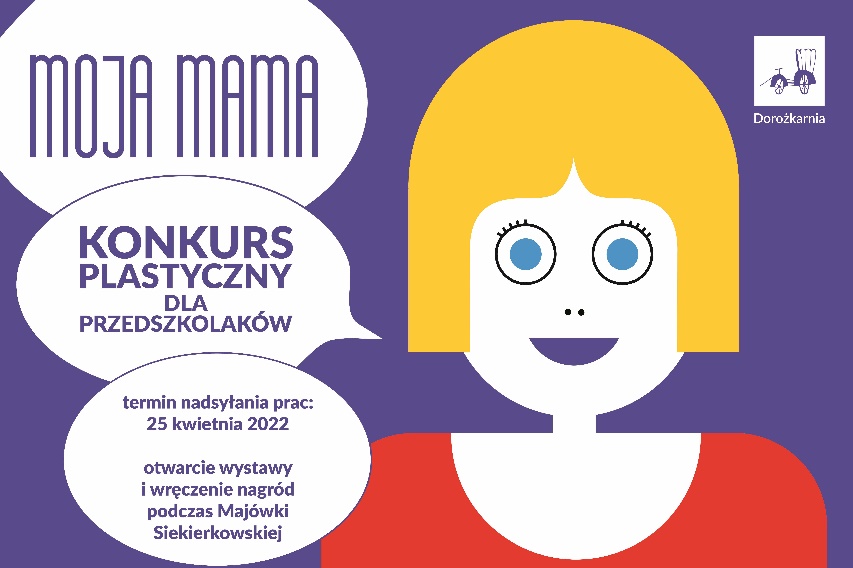 KONKURS PLASTYCZNY MOJA MAMAKARTA ZGŁOSZENIAProsimy o czytelne wypełnienie karty zgłoszenia.Planujemy, by wszystkie nadesłane prace znalazły się na pokonkursowej wystawie w Dorożkarni podpisane imieniem i nazwiskiem dziecka oraz pełną nazwą przedszkola. Kontakt do rodzica potrzebny nam jest, byśmy mogli powiadomić o nagrodzie.Termin otwarcia wystawy i wręczenia nagród: 15 maja 2022, g. 15.00 podczas Siekierkowskiej Majówki.Klauzula informacyjna1.Zgodnie z art. 13 rozporządzenia RODO z dn. 27 kwietnia 2016 r. informujemy, iż Administratorem Danych Osobowych otrzymanych od Państwa jest Dom Kultury Dorożkarnia w dz. Mokotów m. st. Warszawy, 00-709 Warszawa, ul. Siekierkowska 28. Kontakt: tel.: 22 841 91 22 e-mail: biuro@dorozkarnia.pl.2.Inspektorem Ochrony Danych Osobowych jest Pani Barbara Trojanowska-Wysocka, wszelkie pytania związane z przetwarzaniem danych osobowych można kierować pod adres e-mail:iod@poczta.dorozkarnia.pl  604 894 890 lub biuro@dorozkarnia.pl3.Dane są przetwarzane w celu:a) Przeprowadzenia konkursu w tym ustalenia kategorii wiekowej;b) Wydania ewentualnej nagrody zwycięzcy.4.Odbiorcami Państwa danych będą:a) Dostawca usługi hostingowej – publikacja wyników konkursu na stronie www organizatora;5. Dane nie będą przekazywane do Państw trzecich.6. Dane będą przetwarzane – o uczestnikach i opiekunach artystycznych, w celach statystycznych oraz ochrony przed roszczeniami – przez okres 3 lat;7. Przysługują Państwu następujące prawa:a) Prawo dostępu do danych;b) Prawo do żądania sprostowania danych – w przypadku gdy dane są nieprawidłowe lub niekompletne;c) Prawo do żądania usunięcia danych – w przypadku: gdy dane te nie są już niezbędne do celów, dla których były zbierane/przetwarzane, przetwarzane są niezgodnie z prawem, właściciel wycofał zgodę, dane muszą zostać usunięte, aby wypełnić obowiązek wynikający z przepisów prawa;d) Prawo do żądania ograniczenia przetwarzania – w przypadku: kwestionowania prawidłowości danych, przetwarzania niezgodnie z prawem, braku konieczności przetwarzania danych, wniesienia sprzeciwu wobec przetwarzania;8. Przysługuje Państwu prawo do cofnięcia udzielonej zgody w dowolnym momencie. Cofnięcie to nie ma wpływu na zgodność przetwarzania, którego dokonano na podstawie zgody przed jej cofnięciem, z obowiązującym prawem.9. Podanie danych:a) Na formularzu zgłoszeniowym ma charakter dobrowolny, ale jest niezbędne do wzięcia udziału w konkursie;b) Podanie danych związanych z odbiorem nagrody ma charakter wymogu ustawowego – w przypadku odmowy ich podania nie będzie możliwy odbiór nagrody;10. Dane nie będą przetwarzane w sposób zautomatyzowany, w tym profilowane.11. W przypadku powzięcia informacji o niezgodnym z prawem przetwarzaniu Pani/Pana danych osobowych, przysługuje Pani/Panu prawo wniesienia skargi do organu nadzorczego właściwego w sprawach ochrony danych osobowych.Imię i nazwisko dziecka Wiek dzieckaPlacówka przedszkolna – dokładny adres (w przypadku zgłoszenia indywidualnego pole nie jest obowiązkowe)Imię i nazwisko osoby zgłaszającej Adres e-mail osoby zgłaszającejNr telefonu osoby zgłaszającejKontakt do rodzica (e-mail lub telefon)